Брянское областное отделение					     УТВЕРЖДАЮ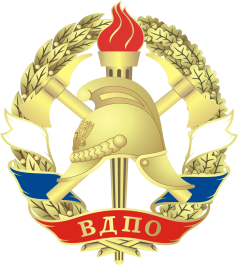 Общероссийской общественной организации                                           Председатель совета                        «Всероссийское добровольное пожарное общество»                                Брянского областного отделения ВДПО                        241050 , г. Брянск, ул. Советская, 43 «А»                                                                         т/ф. 32-33-11, 32-43-36  тел. 32-43-58, 32-43-36,                                    _________________О.В. Ященко                                                                                                                                                                                             32-36-58, 32-43-49, 32-02-37			                   E-mail: bryanskvdpo@yandex.ru                                                  «11» января  2021 г.                                                                                                                     www.bryansk.vdpo.ru,  www.vdpo.ruВНИМАНИЕ! ЦЕНЫ УТОЧНЯЙТЕ ПО ТЕЛЕФОНУ 32-43-36  32-36-48 32-43-49!!!Обучение мерам пожарной безопасностиВНИМАНИЕ ! Программа «Пожарно-технический минимум» относится к дополнительному профессиональному образованию с 01.01.2021 г. Испытание лестниц и огражденийРаботы по обеспечению противопожарной защиты объектов:Разработка проектно-сметной документации по оборудованию объектов системами автоматики (оповещение, пожарная сигнализация, пожаротушение, видеонаблюдение) – цена договорная.Монтаж, ремонт и техническое обслуживание систем автоматики (оповещение, пожарная сигнализация, пожаротушение, видеонаблюдение) – цена договорная.Огнезащита металла, дерева, любых видов тканей – цена договорная.Консультации по обеспечению противопожарной защиты объектов – цена договорная.Поставка комплектующих для монтажа систем пожаротушения, пожарной сигнализации, оповещения, видеонаблюдения - заказ;Поставка огнезащитных составов (дерево, металл, ткань)- заказСпециализированные противопожарные работыПроверка дымоотводящих устройств и систем вентиляции от газовых котловПромышленные котлыПроверка дымотводящих устройств и систем вентиляции от газовых котловПримечание:- Площадь боровов принимается 0,7 от площади обогрева котла;- S x количество котлов х 14,64 (проверка котлов на газе;- Боровов от котлов S x количество котлов х 0,7 х 15,56.Проверка котла (пример расчета)-КВА-1:S нагрева котла () * Коэффициент расценки для газовых котлов (14,64) = 878,40 руб.S нагрева котла () * Коэффициент расценки боровов для газовых котлов (0,7) * коэффициент расценки (15,56) = 653,52 руб.Итоговая цена (КВА-1 (S нагрева котла ())  = 878,40 + 653,52 = 1531,92 руб.Цены, указанные в Прайс-Листе, действительны на момент заказа продукции, работы, услуги.Для районных отделений Брянского областного отделения ВДПО цены на работы и услуги в Брянске и районах области могут быть увеличены в зависимости от срочности их исполнения, удаленности объекта.Подразделения Брянского областного отделения ВДПО на территории областиНаименование продукцииНаименование продукцииЦена
Руб./шт.
(НДС не облаг.)Наименование продукцииНаименование продукцииЦена
Руб./шт.
(НДС не облаг.)Огнетушители и арматураОгнетушители и арматураОгнетушители и арматураОгнетушители и арматураОгнетушители и арматураОгнетушители и арматураОгнетушителиОгнетушителиОгнетушителиГоловки рукавные, муфтовые, цапковые, заглушки, переходники, вентилиГоловки рукавные, муфтовые, цапковые, заглушки, переходники, вентилиГоловки рукавные, муфтовые, цапковые, заглушки, переходники, вентилиОУ-21250р.1250р.ГР-50, ГМ-50, ГЦ-50, ГЗ-50100р.100р.ОУ-31350р.1350р.ГР-65, ГМ-65, ГЦ-65, ГЗ-65110р.110р.ОУ-52080р.2080р.ГР-80, ГМ-80, ГЦ-80, ГЗ-80160р.160р.ОУ-73080р.3080р.ГРВ-100, ГМВ-100, ГЗВ-100290р.290р.ОУ-105100р.5100р.ГРВ-125497р.497р.ОУ-20/258760/10260р.8760/10260р.ГМВ-125430р.430р.ОУ-4016850р.16850р.ГП 50х65(70)270р.270р.ОУ-5021100р.21100р.ГП 50х80310р.310р.ОУ-5521990р.21990р.ГП 65(70)х80365р.365р.ОП-2                                  420р.420р.ДУ-50 прямой латунный 860р.860р.ОП-3490р.490р.ДУ-50 угловой латунный 860р.860р.ОП-4520р.520р.Сетка всасывающая СВ-801 100р.1 100р.ОП-5630р.630р.Колонка пожарная (КПА)8 500р.8 500р.ОП-6790р.790р.Мотопомпацена договорнаяцена договорнаяОП-8820р.820р.Стволы пожарныеСтволы пожарныеСтволы пожарныеОП-101200р.1200р.РС-50 (ал.)РС-50 (ал.)150р.ОП-254000р.4000р.РС-50 (пласт.)РС-50 (пласт.)80р.ОП-354300р.4300р.РС-70 (ал.)РС-70 (ал.)260р.ОП-507700р.7700р.РСК-50,РСП-50РСК-50,РСП-501 220р.ОП-709150р.9150р.РСК-70, РСП-70РСК-70, РСП-701 500р.ОП-10013620р.13620р.Гидранты пожарныеГидранты пожарныеГидранты пожарныеОСП-1, ОСП-2цена договорнаяцена договорная6210р.МПП-2,5 «Буран»цена договорнаяцена договорная6490р.МПП-8  «Буран»цена договорнаяцена договорная6700р.ОВП-4цена договорнаяцена договорная6800р.ОВП-81 325р.1 325р.7100р.ОВП-101550 р.1550 р.Кронштейны, подставки под огнетушитель, крепленияКронштейны, подставки под огнетушитель, крепленияКронштейны, подставки под огнетушитель, крепленияОВП-40цена договорнаяцена договорнаяПодставка универсальнаяПодставка универсальная180р.ОВП-80цена договорнаяцена договорнаяКрепление на ОУКрепление на ОУ12р.ОВП-100цена договорнаяцена договорнаяКрепление на ОУ пластмасс.Крепление на ОУ пластмасс.16р.Огнетушитель ранцевый РП154 050р.4 050р.Кронштейн ТВ (с мет. защёлкой)Кронштейн ТВ (с мет. защёлкой)200р.Огнетушитель ранцевый РП186250 р.6250 р.Решётки металлические под клапан дымоудаленияРешётки металлические под клапан дымоудаленияРешётки металлические под клапан дымоудаленияРешётка метал. РД 450*500 RALРешётка метал. РД 450*500 RAL750р.Решётка метал. РД 500*450 RALРешётка метал. РД 500*450 RAL750р.Решётка метал. РД 500*550 RALРешётка метал. РД 500*550 RAL750р.Решётка метал. РД 550*500 RALРешётка метал. РД 550*500 RAL750р.Рукава пожарныеРукава пожарныеРукава пожарныеРукава пожарныеРукава пожарныеРукава пожарныеРукава напорныеРукава напорныеРукава напорныеРукава всасывающиеРукава всасывающиеРукава всасывающие с ГР-50 ал. с ГР-50 ал.1 320р. с ГР-50 ал.*  с ГР-50 ал.* 1 950р. с ГР-70 ал. с ГР-70 ал.1920р. с ГР-80 ал.*  с ГР-80 ал.* 2970р. с ГР-80 ал. с ГР-80 ал.2300р. с ГРВ-125 ал.*  с ГРВ-125 ал.* 5 180р.Рукава морозостойкиеРукава морозостойкиеРукава морозостойкиеРукава поквартирныеРукава поквартирныеРукава поквартирные с ГР-50 ал. с ГР-50 ал.2200р.Рукав УКВП  в комплектеРукав УКВП  в комплекте380р. с ГР-70 ал. с ГР-70 ал.2 400р. с ГР-80 ал. с ГР-80 ал.2 950р.Рукав латексированный ГР-51Рукав латексированный ГР-512210р. Шкафы и щитыШкафы и щитыШкафы и щитыШкафы и щитыШкафы и щитыШкафы и щитыШкафы для хранения огнетушителейШкафы для хранения огнетушителейШкафы для хранения огнетушителейЩит пожарныйЩит пожарныйЩит пожарныйШПО-102 НЗ (1 огнет.)  300х730х220ШПО-102 НЗ (1 огнет.)  300х730х2201 200р.Щит пожар.открытого типа (не уком.)Щит пожар.открытого типа (не уком.)1 000р.ШПО-103 НО  (1 огнет.) 300х730х220ШПО-103 НО  (1 огнет.) 300х730х2201 400р.Щит пожар. в комплекте                                       (багор, лом, 2 лопаты, 2 ведра, огнет. ОП-8 или ОП-4 - 2 шт.)Щит пожар. в комплекте                                       (багор, лом, 2 лопаты, 2 ведра, огнет. ОП-8 или ОП-4 - 2 шт.)2890-3110ШПО-112 НЗ (2 огнет.)  600х730х220ШПО-112 НЗ (2 огнет.)  600х730х2201 800р.БагорБагор230р.ШПО-113 НО (2 огнет.) 600х730х220ШПО-113 НО (2 огнет.) 600х730х2201 900р.Ведро пожарное конусноеВедро пожарное конусное150р.Шкафы для пожарных крановШкафы для пожарных крановШкафы для пожарных крановЛом пожарныйЛом пожарный180р.ШПК-310 ВЗ  встроен. без огнетуш.  540х650х230ШПК-310 ВЗ  встроен. без огнетуш.  540х650х2301 750р.Лопата совковая с черенкомЛопата совковая с черенком180р.ШПК-310 ВО встроен. без огнетуш.  540х650х230ШПК-310 ВО встроен. без огнетуш.  540х650х2301 850р.Лопата штыковая с черенкомЛопата штыковая с черенком180р.ШПК-310 НЗ навесной  без огнетуш. 540х650х230ШПК-310 НЗ навесной  без огнетуш. 540х650х2301 750р.Топор пожарныйТопор пожарный525р.ШПК-310 НЗ навесной  без огнетуш. 540х650х230ШПК-310 НЗ навесной  без огнетуш. 540х650х2301 750р.КошмаКошма600р.ШПК-310 НО навесной  без огнетуш. 540х650х230ШПК-310 НО навесной  без огнетуш. 540х650х2301 800р.Ящик для пескаЯщик для пескаЯщик для пескаШПК-315 ВЗ встроен.   на 1 огнетуш.  40х650х230ШПК-315 ВЗ встроен.   на 1 огнетуш.  40х650х2302 900р.Ящик для песка ()разбор.790*480*525Ящик для песка ()разбор.790*480*5251700р.ШПК-315 ВО встроен. на 1 огнетуш.  840х650х230 ШПК-315 ВО встроен. на 1 огнетуш.  840х650х230 2 990р.Ящик для песка ()900*700*500Ящик для песка ()900*700*5003 280р.ШПК-315 НЗ навесной  на 1 огнетуш.840х650х230ШПК-315 НЗ навесной  на 1 огнетуш.840х650х2302 490р.Ящик для песка ()920*700*860Ящик для песка ()920*700*8603 800р.ШПК-315 НО навесной на 1 огнетуш. 840х650х230ШПК-315 НО навесной на 1 огнетуш. 840х650х2302 650р.Кассеты для ключей Кассеты для ключей Кассеты для ключей ШПК-320 ВЗ встроен.    на 2 огнетуш  540х1300х230ШПК-320 ВЗ встроен.    на 2 огнетуш  540х1300х2303700р.Кассета для ключей К-30Кассета для ключей К-301 070р.ШПК-320 ВО встроен.   на 2 огнетуш. 540х1300х230ШПК-320 ВО встроен.   на 2 огнетуш. 540х1300х2303 900р.Кассета для ключей К-50Кассета для ключей К-501 200р.ШПК-320 НЗ навесной  на 2 огнетуш.  540х1300х230ШПК-320 НЗ навесной  на 2 огнетуш.  540х1300х2303250р.Кассета для ключей К-100Кассета для ключей К-1001 500р.ШПК-320 НО навесной на 2 огнетуш. 540х1300х230ШПК-320 НО навесной на 2 огнетуш. 540х1300х2303590р.Шкаф для пожарных кранов поквартирныйШкаф для пожарных кранов поквартирныйШкаф для пожарных кранов поквартирныйКПК 1/02 закрытый 300х300х50КПК 1/02 закрытый 300х300х50730р.Спасательные средстваСпасательные средстваСпасательные средстваСпасательные средстваСпасательные средстваСпасательные средстваГДЗК-УГДЗК-Уцена договорнаяЛестница ЛВС-15 (веревочная)Лестница ЛВС-15 (веревочная)4710р.Капюшон защитный «Феникс»Капюшон защитный «Феникс»цена договорная Комплект световозвращателейКомплект световозвращателей63р.СПИ-20СПИ-20цена договорнаяКошма стек. ПП 600  квКошма стек. ПП 600  кв390р.Полиграфическая продукцияПолиграфическая продукцияПолиграфическая продукцияПолиграфическая продукцияПолиграфическая продукцияПолиграфическая продукцияБрошюра "Правила противопожарного режима» 2021 г.Брошюра "Правила противопожарного режима» 2021 г.250р.Знаки ламинированныеЗнаки ламинированныеЦена договорнаяЖурнал ПБЖурнал ПБ90р.Знак ПБ мет.св. ПГ    400*400Знак ПБ мет.св. ПГ    400*400520р.Знак ПБ самоклеящейся 100*100Знак ПБ самоклеящейся 100*10010р.Знак ПБ мет.св. ПВ    300*300Знак ПБ мет.св. ПВ    300*300450р.Знак ПБ самоклеящейся 220В/380ВЗнак ПБ самоклеящейся 220В/380В10р.Знак ПБ пож.сухотрубный стоякЗнак ПБ пож.сухотрубный стояк420р.Знак ПБ самоклеящейся 200*200Знак ПБ самоклеящейся 200*20025р.Плакат "Умей действовать при пожаре (комплект 11 листов)Плакат "Умей действовать при пожаре (комплект 11 листов)300р.Знак ПВ, ПКЗнак ПВ, ПК40р.Плакат Уголок ПБ (ламинат, матовый)Плакат Уголок ПБ (ламинат, матовый)110р.Знак "Правила пользования огнетушителем"Знак "Правила пользования огнетушителем"40р.Табличка "Клуб добовольных пожарных"Табличка "Клуб добовольных пожарных"1 430р.№Наименование работ, услугЦена, руб.Единицыизмерения11.1.Программа дополнительного профессионального образования (повышение квалификации) «Пожарно-технический минимум»-Руководители и специалисты  в области ОТ, ТБ и ПБ- должности по совмещению3500120034 часа16 часов11.2. Профессии, связанные с пожароопасными и огневыми работами800р.8-14 часов2Инструктаж о мерах пожарной безопасности на производстве и в быту100р.1 человек3Разработка инструкции о мерах пожарной безопасности500р.1 штука4Повышение квалификации для специалистов, выполняющих работы и услуги в области пожарной безопасности 6000р.72 часа5.Профессиональное обучение (специалист по ПБ, зарядчик огнетушителей, пропитчик огнезащиты, электромонтажник ОПС, чистильщик дымовых и вентиляционных каналов)   12000 р.256 часовЗапчасти для огнетушителейЗапчасти для огнетушителейЗапчасти для огнетушителейЗапчасти для огнетушителейГГУ-5205р.Раструб к ОУ в сборе50р.ГГУ-10230р.Раструб пл. фм10,м1215р.Головка к ОП140р.Сопло30р.ЗПУ на ОП передвижные565р.Уголок12р.ЗПУ на ОП 150р.Шланг к ОВП-4,5,6,7,890р.ЗПУ на ОУ260р.Шланг к ОВП-40-80510р.ЗПУ на ОУ передвижные490р.Шланг к ОП90р.Клапан на ОП50р.Шланг к ОП передв. с раструбом350р.Колесо ф125100р.Шланг к ОУ-4,5,6,7,8 с раструбом150р.Колесо ф200310р.Шланг к ОУ-10,15,20 с раструбом175р.Крышка фальшпанель к ОП30р.Шланг к ОУ-40 с раструбом870р.Манометр70р.Зарядка и обслуживание огнетушителейЗарядка и обслуживание огнетушителейЗарядка и обслуживание огнетушителейЗарядка и обслуживание огнетушителейЗарядка огнетушителейЗарядка огнетушителейТО огнетушителейТО огнетушителейОУ-1230р.ЕжегодноеОУ-2230р.Ручные (носимые)160р.ОУ-3275р.Передвижные210р.ОУ-5330р.ОУ-8460р.ЕжеквартальноеОУ-10640р.Ручные (носимые)50рОУ-201040р.Передвижные 80р.ОУ-251450р.ОУ-401660р.ОУ-802890р.ОП-1180р.ОП-2205р.ОП-3250р.ОП-4320р.ОП-5340р.ОП-6410р.ОП-8510р.ОП-10595р.ОП-351960р.ОП-502275р.ОП-752560р.ОП-1004480р.ОВП-4210р.ОВП-5230р.ОВП-8290р.ОВП-10380р.ОВП-501630р.ОВП-1002380р.Выбраковка огнетушителейВыбраковка огнетушителейВыбраковка огнетушителейВыбраковка огнетушителейУслуга по приемке, осмотру, проверке и списанию огнетушителей (с составлением акта по выбраковке)Услуга по приемке, осмотру, проверке и списанию огнетушителей (с составлением акта по выбраковке)Услуга по приемке, осмотру, проверке и списанию огнетушителей (с составлением акта по выбраковке)75р.Гидравлические испытания огнетушителей углекислотных                                                                                          (Основание СП 9.13130.2009  п. 4.3.11)Гидравлические испытания огнетушителей углекислотных                                                                                          (Основание СП 9.13130.2009  п. 4.3.11)Гидравлические испытания огнетушителей углекислотных                                                                                          (Основание СП 9.13130.2009  п. 4.3.11)Гидравлические испытания огнетушителей углекислотных                                                                                          (Основание СП 9.13130.2009  п. 4.3.11)ОУ-1,580р.ОУ-5100р.ОУ-280р.ОУ-8120р.ОУ-3100р.ОУ-10120р.Испытание ограждений кровли 1 точка450р.Испытание ступеней лестниц (каждая пятая)1 ступень300р.Испытание балок креплений лестниц к стенекаждое крепление300р.Испытание ограждений лестницшт.300р.Испытание площадок маршевых лестницшт.450р.Испытание лестничного маршамарш450р.№Наименование Цена руб./шт.1.Первичная проверка дымоходов и вентканалов (двухканальный)от 300р.2.Первичная проверка дымоходов и вентканалов (трехканальный)от 350р. 3.Периодическая проверкаот 200р.4.Чистка дымоходов и вентканаловдоговорная цена5.Проверка противопожарного водопровода на водоотдачу (1 ВПК) от 350р.6.Проверка пожарного гидранта на водоотдачу от 920р.7.Разработка плана эвакуации:Формат А3 ламинированныйФормат А3 в ПВХ рамкеФормат А3 фотолюминесцентный Инструкция к плану эвакуацииФормат А3 ламинированныйот 1500р.от 2000р.от 3000р.от 1000р. 8.Разработка инструкций по ПБ от 500р.9.Расчет категорий помещения по взрывопожарной опасности от 2500р. 10.Разработка декларации пожарной безопасности Цена договорная 11.Расчет пожарного рискаЦена договорная12.Изготовление уголка по пожарной безопасности (пластик)7500р.Марка котлаПлощадь нагрева, м2Марка котлаПлощадь нагрева, м2КВА-160Брянск-135Универсал-639,6Универсал-521,4Тула-353Стрела22,6Энергия-379,6ДКВР-4/13138,3Минск-140КВ-Г-4/1386,8Е-1/9г30ДКВР-10/13277ДЕ-6,5140ТВГ-2,6108,2ГВГ-1,5; КСВ-1,8674,4ЗКВГ-6,5180,44Факел30,5ДКВР-2,5/1391,3КСВа-2,0 «Брянец»52КВГ 6,5; ДЕ-10/14150,4ТВГ-490,3ДКВР-6,5/13206ТВГ-1,541КВА-30109ТВГ-8185,6МЗК-717,1Стрела-224,3НР60,1Марка котлаСумма, руб.Ferrolli “Hegasus-F3”, Vitog AC-050 (100), Vitoplex-100. BAXI1500р.Газовые воздухонагреватели «ERMAF», «MONZUN»2300р.Десна, КЧМ, АГВ-80, АГВ-120, АОТВ-123, ВНИ, СТО, КСТГ-10, КВА-0,25, Гномик, Плиты ресторанного типа850р.Хлебопекарные печи на газе:ФТЭЛ-2, ГЧ-ХПФ-16М, ПР-150Г, ФТЭЛ-2750р.Газовые конвекторы500р.Наименование подразделенияПредседательАдресТелефонГордеевское районное отделениеСиваков Александр Васильевич243650, с. Гордеевка, ул. Ленина, д. 49. 8-920-844-05-35Дятьковское районноеотделениеВолодина Антонина Ивановна. Дятьково,ул. Базарная д. 1.8-920-865-82-16Жуковское районноеотделениеХодулапов Владимир Александрович. Жуковка,пер. Сельский, д. 9.8-930-820-61-51Карачевское районноеотделениеАфонин Константин Васильевич. Карачев, ул. Ленина, д. 53.8-9065054083Клетнянское районноеотделениеВласенкова Елизавета Васильевна242820, п. Клетня, ул. Декабристов, д. 10.8-910-293-47-17Клинцовское районноеотделениеНовикова Татьяна Михайловна. Клинцы,пер. С. Разина, д. 2а.8-953-281-23-88Новозыбковское районноеотделениеСторожеваОльга Михайловна. Новозыбков,ул. Набережная, д. 34.8-960-549-75-55Почепское районноеотделение ( г.Погар)Дворецкий Николай Михайлович. Почеп,ул. Ленина, д. 21.8-905-100-14-68Унечское районноеотделение (г. Мглин, Сураж)Горбов Виктор Михайлович. Унеча,ул. Ленина, д. 101.8-961-106-19-04